From		Sylke BeckerTelephone		+49 69 756081-33Telefax		+49 69 756081-11E-mail		s.becker@vdw.deYouth Education and Development Foundation stages Metalworking CareersMETAV 2018 advertises for young talent for the machine tool industry, its customers and component suppliers Frankfurt am Main, 15 February 2018. – Do something with a future. Your chance in machine building is the motto of the Special Youth Show at the METAV 2018 from 20 to 24 February in Düsseldorf. The opportunities were never so good to find a thrilling, demanding and also very well paid career in metalworking. “The machine tool industry is currently having a heyday,” says Peter Bole, Director of the Youth Education and Development Foundation, Bielefeld, which is organising the special booth and inviting students, teachers and trainers to the METAV. “Companies have to mobilise all capacities to be able to deliver the many orders,” says Bole. However, in certain professions such as mechatronic engineers or IT specialists, the number of open positions is sometimes being faced by only half as many or even fewer specialists looking for work, according to information from the Federal Employment Agency (BfA). This concerns the machine tool industry, its customers and its component suppliers equally.The Youth Education and Development Foundation wants to counteract the shortage of specialists by demonstrating to young people the attraction of vocational training in metalworking.Therefore 13 well-known companies and institutions will be advertising for careers in machine building and systems engineering in hall 17, booth A89 at the Düsseldorf exhibition centre. “The concept of the Special Youth Show primarily envisages getting all participants on board,” explains Bold. “We have to win over young people for vocational training. But then, they must have the current training content communicated to them in the best possible way,” challenges Bole. Today, this still includes basic knowledge in metalworking but also knowledge of CAD/CAM technology, digital manufacturing processes, networking technologies and software programming in the context of Industry 4.0. Teachers and trainers also have to be proficient in Industry 4.0Hence, the high-tech strategy of the Federal Government is targeting closer networking of industrial processes with modern IT technologies, in particular the future project Industry 4.0. With the maxim of Intelligence in production, machine building is pursuing strategies for IT-networked production, self-organising, intelligent components and machines for production. Future development is to essentially consist of the self-directed interplay between machines and workpieces, which become so-called cyber physical systems. In the ideal case, a workpiece looks for its machine itself and has itself machined at the best and most efficient time. To make this work, the entire manufacturing and logistics system is modelled virtually and merged with the real system.Youth Education and Development Foundation develops a mobile learning platform for Training 4.0“People are also needed for the success of Industry 4.0. In this context, they must also keep pace with development and be able to meet the new requirements,” says Peter Bole. “To do this, we need teachers and trainers who are at the level of current development.” The Youth Education and Development Foundation is working intensively on aids for further education and training in this field.One of these aids is the mobile learning platform, MLS. It is aimed at providing an application over the Internet that can be used in the respective working and learning environment on a mobile device. Via this platform, the multipliers can create work tasks and assign them to their trainees. There are pre-made standard tasks available for this and equally the possibility to very easily create individual tasks.They are setup according to the complete action principle. The trainee can work through the tasks assigned to him. In the process, he is supported individually by PDF files, pictures, videos, eLearning, excerpts from technical literature and 3D models.With this offer, the training folder is now a thing of the past. The multipliers can look at the learning and work progress of their protégés, evaluate the results and provide feedback centrally and very conveniently. At the METAV 2018, visitors have the possibility to discuss Training 4.0 with the experts of the Youth Education and Development Foundation and experience the mobile learning platform live at the booth. All experts are in agreement that in the future, skilled workers will have to make more decisions, for example in process optimisation, quality assurance or preventive maintenance, and that they will perform more communication tasks and take on a controlling function due to the higher amount of coordination work. “Therefore, the trainees must be capable of developing and documenting problem solutions and be self-organised, also for new technological requirements,” says Bole in conclusion. That is an important development task for the training. Hence, with its possibilities of networked working and learning, MLS is the suitable preparation of future skilled workers in the networked productions systems in Factory 4.0. More information:Peter Bole, Head of The Youth Education and Development Foundation (Nachwuchsstiftung Maschinenbau)Tel. +49 5205 742500, peter.bole@nws-mb.deCaptions:bild1_jugend_2018-02-14A highlight at the Youth Education and Development Foundation’s special booth for youth is a process chain from the drawing up to assembly of a Formula 1 model car. Young visitors concentrate on their work building this model.bild2_jugend_2018-02-14Mobile Learning in Smart Factories (MLS) – a working and learning application that provides retrievable, didactically prepared, context-relevant information over the Internet.Background: the METAV 2018 in DüsseldorfThe METAV 2018 – 20th International Exhibition for Metalworking Technologies – will be held from 20 to 24 February in Düsseldorf. It will be showcasing the entire spectrum of production technology. The keynotes will be machine tools, manufacturing systems, high-precision tools, automated material flow, computer technology, industrial electronics, and accessories. These will be complemented by the new themes of Moulding, Medical, Additive Manufacturing and Quality, which are firmly anchored in the METAV’s exhibition programme in what are called “Areas”, each with its own nomenclature. The visitor target groups for the METAV include all industrial sectors that work metal, particularly machinery and plant manufacturers, the automotive industry and its component suppliers, aerospace, the electrical engineering industry, energy and medical technology, tool and mould construction, plus the metalworking and craft sectors.You will find texts and pictures for the METAV 2018 on the internet under www.metav.de in the Press Service section. You can also visit the METAV through our social media channels   http://twitter.com/METAVonline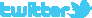 		  http://facebook.com/METAV.fanpage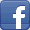 		  http://www.youtube.com/metaltradefair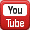 		  https://de.industryarena.com/metav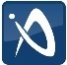 